PI CHAPTER MEETING MINUTES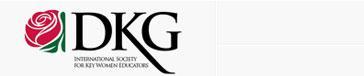 SATURDAY, April 13, 2019ROLLING HILLS COUNTRY CLUBPresident Michelle Eykamp called the meeting to order at 9:15 a.m. There were 14 members present. Members recited the Pledge of Allegiance. Michelle offered the Thought for the Day by sharing the essay written by this year’s Grant-in-Aid recipient, Lindsey Field. The essay was about inspiring and influential teachers she has had throughout her schooling and how that has led her into the pursuit of a degree in Elementary Education and Special Education. OFFICER & COMMITTEE REPORTS						Recording Secretary: Alicia Padgett presented the minutes from the December 2018 meeting. Jane Bernhardt noted a couple of misspellings of names and Alicia noted the changes. Carol Ballard made a motion to approve the minutes upon correction. Ann Lampkins seconded the motion, and the motion carried. Corresponding Secretary: Corresponding Secretary Laura Bernhard was not able to attend the meeting, but Michelle reported that 2 sympathy cards were sent to Diana Lynn, whose mother recently passed away and to Karen Mills, who father passed away recently. Michelle also reported that we received a card from the EVSC Foundation. The card thanked us for our donations to Hangers in December. We also received a card from Mary Tedford’s daughter thanking us for the $560 dollars worth of books that were donated to Delaware School’s Library in Mary’s memory.Finance: Treasurer Jane Bernhardt provided members with current balances for each of our accounts: Checking - $4,961.53 Savings (Scholarship for members) - $2,016.18, Savings (Grant-in-Aid) - $1,000.29, CD (matures in Feb.) - $9,136.84, CD (matures in Aug.) - $9,164.28. Membership: Sarah Calli reminded members to forward the names of any prospective members to her. Scholarship/Grant-in-Aid: Michelle Eykamp announced that Lindsey Field, a senior at Gibson Southern is this year’s Grant-in-Aid recipient. She plans to major in Elementary Education and Special Education at the University of Evansville next year.  Michelle will be attending Class/Honors Day on May 23rd to award Lindsey in front of her peers. OLD BUSINESSWinter 2019 Survey Results: Michelle shared the results from the 2019 Winter Survey. The majority of members voted to keep our dues at $70. The majority of members prefer light food/drinks at most meetings and one nice meal each year. The topic of fundraising had a variety of opinions. A lengthy discussion followed regarding fundraising ideas for next year: Care to Spare Jar, Heads or Tails game, and Give Back Nights were favored by those in attendance. Updates of Pi Chapter DKG Standing Rules 2019: Michelle shared that State Parliamentarian, Lois Vogel has updated Pi Chapter’s 2015 By-laws. Our Executive Board will vote at our annual planning meeting in May/June and the final version of the new Standing Rules 2019 will be shared with members after voting has taken place.   Hangars: A discussion about continuing our support of Hangars by collecting clothing, hygiene items and monetary donations at our December meeting took place. Members who attended the February work shift service project meeting at Hangars had many positive things to say. Members present agreed that planning another work shift meeting for next year was a great way to show our continued support of Hangars.Dues 2019-20: Treasurer, Jane Bernhardt reminded members that DKG International has changed their fiscal year and that our dues will need to be paid by June 2019. Michelle Eykamp plans to send an e-mail or letter to all members in late May to remind them that dues need to be paid by June.NEW BUSINESSUpcoming Meetings: Michelle Eykamp revisited the idea of having a joint meeting with the other Evansville DKG chapter, Beta Alpha (Darlene Dicus, contact person). Members present agreed that inviting them to join us for our next Hangars work shift meeting would be a great idea. It was also mentioned that UE and USI student teachers should be encouraged to attend this meeting. Care to Spare Fundraiser: The “Care to Spare” jar was passed around to raise funds for the Grant-in-Aid.Upcoming 2019-20 Meetings: A discussion was held about possible dates and programs for next year’s meetings. Honorary Member, Vaneta Becker will be invited to speak at our Fall Meeting about Legislative topics. Members are encouraged to invite fellow teachers and college students who are majoring in education. The 2019 Dec. meeting will be of similar format to this year’s due to attendee compliments. Red Books: Cindy Shoulders and Alicia Padgett plan to update the Red Books for 2019-20. Any changes that need to be made can be sent to Cindy, Alicia or Michelle. Jane Bernhardt suggested contacting New Tech to see if it may be more cost efficient to have them print our Red Books in the future.  Honor Past Presidents: Michelle Eykamp thanked the past Pi Chapter Presidents for all of their hard work and dedication to DKG. A picture was taken of all past Presidents in attendance: Carol Ballard, Kathy Bartelt, Patti Deig, Acacia Peak, Kathie Shipley and Judy VanHoosier. Perfect Attendance: Michelle Eykamp thanked the following members for their perfect attendance at this year’s meetings: Carol Ballard, Patti Deig, Ashley Lambert, Ann Lampkins and Kathie Shipley.Door Prizes: Two door prizes were awarded to Carol Ballard and Kellie Forney.Music; Kathie Shipley and Jane Bernhardt led members in the singing the Delta Kappa Gamma song.Judy VanHoosier made a motion to adjourn the meeting. It was seconded by Anne Galbraith. The meeting adjourned at 10:55 a.m. 					Members wrote notes of congratulations and well-wishes to this year’s Grant-in-Aid winner, Lindsey Fields. Michelle Eykamp will deliver these to Lindsey on May 23rd when she is awarded at Class Day.Respectfully submitted,Alicia PadgettRecording Secretary 